Negreşti OaşStr. Victoriei nr.101445200 Jud.Satu MareCF.17344297  Trezoreria Negreşti Oaş http://www.licteneg.ro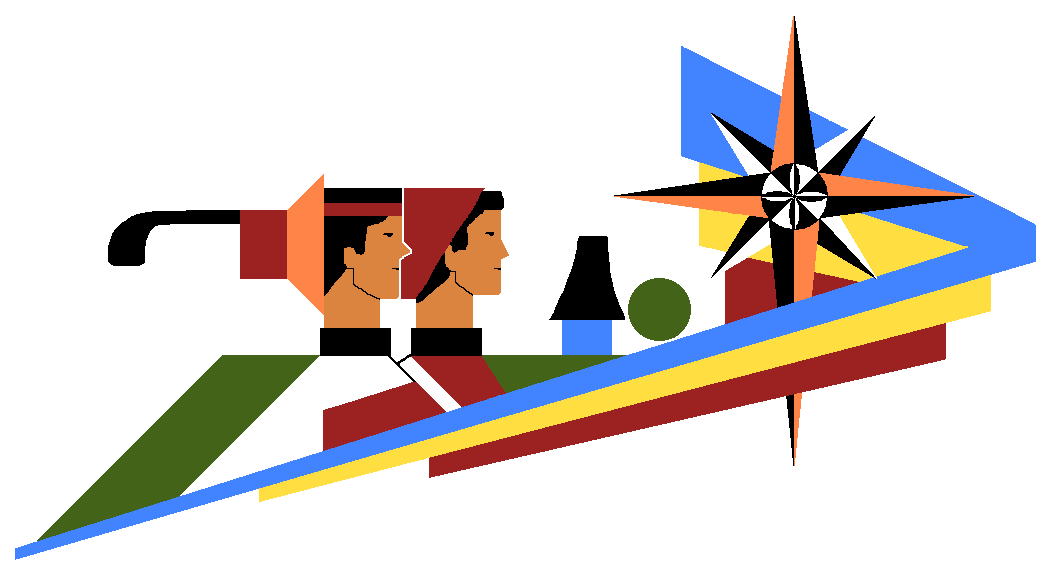 LICEUL TEORETIC NEGREŞTI OAŞTel./fax 0261-854941    Email: secretariat@licteneg.roNr._______/____________Domnule Director,  	Subsemnatul  /  a  _______________________________________ elev/ a în clasa a  ____a ______ an şcolar 2021 - 2022,  vă rog să binevoiţi a-mi acorda bursa  de : Performanta/ Merit/ Studiu/Ajutor social/ Boala pe  semestrul al  I  al anului şcolar curent 2021 - 2022 .   	Media generală an scoar 2020-2021 ______________   	Media la purtare an scoar 2019-2020  _____________  Anexez următoarele documente: EXTRAS CONT la banca ( eliberat in luna depunerii dosar + CI titular cont)  Bursa de performanță : copia diplomei de la olimpiada sau concursul scolar national organizate de MECTS  locurile  I,II III an scolar 2020-2021dovada calificarii in loturile de pregatire organizate de MECTS pentru competitiile internationale an scolar 2020-2021copia diplomei de la etapele nationale ale competitiilor / concursurilor cultural artistice, cu caracter sportiv sau cu caracter tehnico –stiintific de nivel national organizate de MECTS locurile I, II, II an scolar 2020-2021Bursa de merit: copia diplomei de la olimpiada sau concursul scolar judetean  organizate de MECTS  locurile  I,II III an scolar 2020-2021copia diplomei de la etapele judetene  ale competitiilor / concursurilor cultural artistice, cu caracter sportiv sau cu caracter tehnico –stiintific de nivel national organizate de MECTS locurile I, II, II an scolar 2020-2021Bursa de studiu: adeverinte de venit pentru ultimele 3 luni ( iunie 2021- august 2021 sau iulie-septembrie 2021), taloane pensie ( iunie 2021- august 2021 sau iulie-septembrie 2021), somaj ( iunie 2021- august 2021 sau iulie-septembrie 2021)  si alocatie( iunie 2021- august 2021 sau iulie-septembrie 2021), adeverinta de elev si certificate de nastere titular si de la frati/surori, acte de identitate parinti, declaratii notariale, adeverinte ca nu detin terenuri agricole ( iunie 2021- august 2021 sau iulie-septembrie 2021) etc.              Bursa de ajutor social : ORFANI          copia certificatului de deces a  parintelui decedat MEDICALA    originalul certificatului medical , scrisoare medicala  ( dosar medical) , tradus in limba romana, certificat nastere elevi sub 14 ani, sau carte de identitate elevi peste 14 ani, act identitate parinti VENITURI MICI  adeverinte de venit (pentru ultimele 12  luni- septembrie 2020–august 2021 sau octombrie 2020-septembrie 2021 ), taloane pensie (pentru ultimele 12  luni -septembrie 2020–august 2021 sau octombrie 2020-septembrie 2021), somaj  si alocatie (pentru ultimele 12  luni -septembrie 2020–august 2021 sau octombrie 2020-septembrie 2021), adeverinta de elev si certificate de nastere  tituar si de la frati/surori (sub varsta de  14 ani) , acte de identitate parinti, frati , declaratii notariale, adeverinte ca nu detin terenuri agricole  (pentru ultimele 12  luni  septembrie  2020-august 2021 sau octombrie2020-septembrie 2021) ,   ancheta sociala eliberata de Primaria pe raza caruia se afla domiciliul etc.        Diriginte,  	 	 	 	 	   	 	 Elev,                     ( Numele si Prenumele                                                ( Numele si Prenumele                           Semnatura )                                                                     Semnatura )                                                                      Tutore/parinte ,                                                      ( Numele si Prenumele                                                                  Semnatura )DECLARAŢIE DE CONSIMŢĂMÂNT  PRIVIND PRELUCRAREA DATELOR CU CARACTER PERSONAL Subsemnatul/ Subsemnata(parinte/tutore legal-titular cont bancar)___________________, domiciliat/ă în__________________________________, telefon____________________ CNP ___________________________, pentru fiica/fiul meu________________________ CNP_____________________________elev in clasa ___________________. Declar prin prezenta că sunt de acord cu utilizarea şi prelucrarea datelor mele cu caracter personal de către Liceul Teoretic Negrești Oaș pentru următoarele categorii de persoane fizice, în funcţie de scopul prevăzut al prezentei proceduri- acordare burse elevi .Data:                                                                                        	 	 Semnătura,	Negreşti OaşStr. Victoriei nr.101445200 Jud.Satu MareCF.17344297  Trezoreria Negreşti Oaş http://www.licteneg.roLICEUL TEORETIC NEGREŞTI OAŞTel./fax 0261-854941    Email: secretariat@licteneg.roNr._______/___________CERERE PENTRU ACORDAREA BURSEIConform Art.13, lit.c) din OMECTS Nr.5576/2011	Subsemnaţii __________________________ şi _____________________ cu domiciliul în ______________________ str. ___________________ nr._________, părinţii (tutorii) elevului(ei) _________________________________ din clasa __________, vă rugăm  să binevoiţi a acorda bursă fiului (fiicei) nostru (noastre), pe motiv de: Situaţie materială deficitară.În sprijinul cererii anexăm acte doveditoare pentru următoarele venituri:Adev. de venit net tata ultimele 12 luni_________________________Adev. de venit net mama ultimele 12 luni_______________________Adev. de venit după terenuri agricole ___________________________Adev. după alte venituri _____________________________________Acestei cereri mai anexăm:O declaraţie pe propria răspundere din care reiese situaţia familială şi materială.Copii după certificatele de naştere a tuturor copiilor minori aflati în întreţinere.Adeverinţă privind suprafaţa de teren agricol detinut.Alte acte, în funcţie de situaţie, cum ar fi: certificat de deces, hotărâre judecătorească de divorţ etc.Deasemenea declarăm pe propria noastră răspundere că:Am depus toate actele doveditoare asupra venitului familieiNU avem ALTE SURSE  SUPLIMENTARE DE VENIT decât cele  dovedite prin actele depuse.NU  deţinem  alte  terenuri şi  NU AVEM  VENITURI DE  PE  ALTE TERENURI decât cele pentru care am depus acte doveditoare.PENTRU ORICE DECLARAŢIE SAU ACT FALS RĂSPUNDEM ÎN FAŢA LEGII	Data________________ 					Semnăturile părinţilor:							            __________________________Negreşti OaşStr. Victoriei nr.101445200 Jud.Satu MareCF.17344297  Trezoreria Negreşti Oaş http://www.licteneg.roLICEUL TEORETIC NEGREŞTI OAŞTel./fax 0261-854941        Email: secretariat@licteneg.roNr._______/____________CERERE PENTRU ACORDAREA BURSEIConform Art.13, lit.a) din OMECTS Nr.5576/2011	Subsemnatul ________________________________, cu domiciliul în_________________ str.________________________________ nr.___________, în calitate de*__________________ al elevului(ei)____________________________________________din clasa__________, învăţământ **_______________________, vă rog să binevoiţi a acorda bursă fiului(fiicei) meu(mele), pe motiv de***___________________________________________________________.În sprijinul cererii anexăm urmatoarele acte:****________________________________________________________________________________________________________________________________________________________________	Data____________________				Semnătura,(* - părinte/tutore; ** - gimnazial/liceal; *** - boală/orfan; **** - copie după certif. de naşt. copii certif. de deces/adever. medicală)